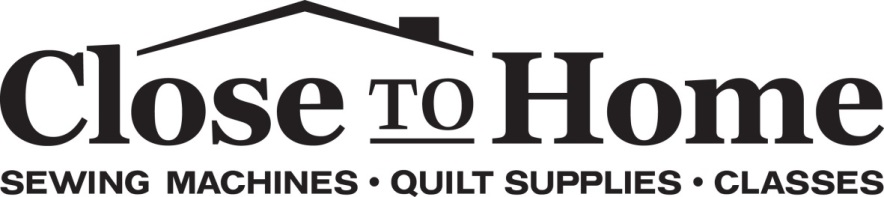 Wool Needle CaseDate(s) _______________________________________________Time______________You need:	Pattern: Given in Class	Fabric: Kit provided	Thread for stitching: Embroidery floss in a variety of colors	Hand Needles:  Dritz 30 Assorted Needles with threader (available at Close to Home)	Ribbon: 24 Inches Also, bring the following:Scissors: Small embroidery scissors  	Pins: small applique pins	Seam Ripper: for those mistakes we don’t make 	Marking tools: Thank you for coming to class prepared	            Supplies available at Close To HomeStudents get 15% off supplies for class and on class daysOur Service Department can assist with machine issues.Close To Home 277 Hebron Avenue Glastonbury, CT  06033 860-633-0721www.closetohomestores.com